STUDY PLAN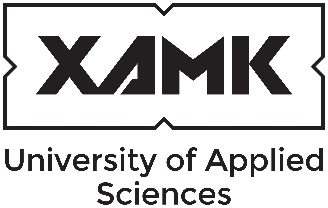 ACADEMIC YEAR 2017 - 20181 / 2STUDENTDETAILS OF THE PROPOSED STUDY PROGRAMME ABROAD/LEARNING AGREEMENTPLACE, DATE AND STUDENT’S SIGNATURE       Total: 	/	20 	  	SENDING INSTITUTIONRECEIVING INSTITUTION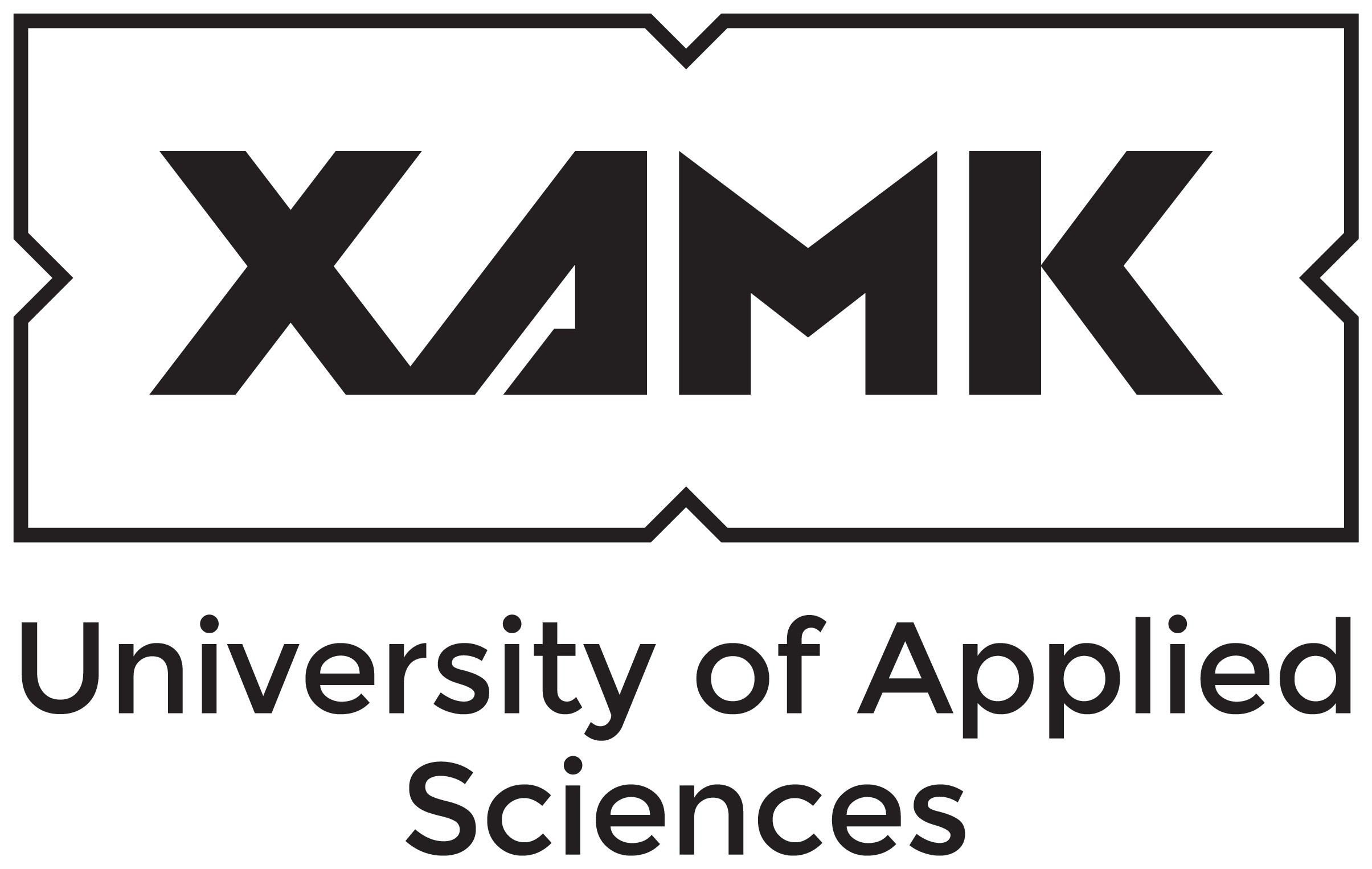 STUDENTPROPOSED STUDY PROGRAMME/ LEARNING AGREEMENT CHANGES TO ORGINALPLACE, DATE AND STUDENT’S SIGNATURE 	/	20 	  	SENDING INSTITUTION    
     RECEIVING INSTITUTION  Name Department  Sending institution:    Country:   Sending institution:    Country: Course unit code(if any)Course unit titleNumber of credit points (ECTS)Course unit code (if any)Course unit title      Deleted                  AddedNumber of credit points (ECTS)